Publicado en 28001 el 08/11/2012 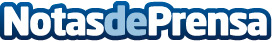 IMPACTO MD lanza su nuevo servicio de Street MarketingIMPACTO MD, empresa de servicios de marketing directo, ha lanzado su nuevo servicio de Street Marketing, gracias al cual los anunciantes pueden llegar con más facilidad a su público objetivo.Datos de contacto:Impacto MDMarketing645890123Nota de prensa publicada en: https://www.notasdeprensa.es/impacto-md-lanza-su-nuevo-servicio-de-street-marketing Categorias: Marketing http://www.notasdeprensa.es